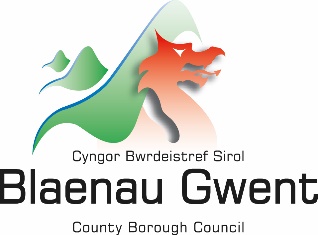 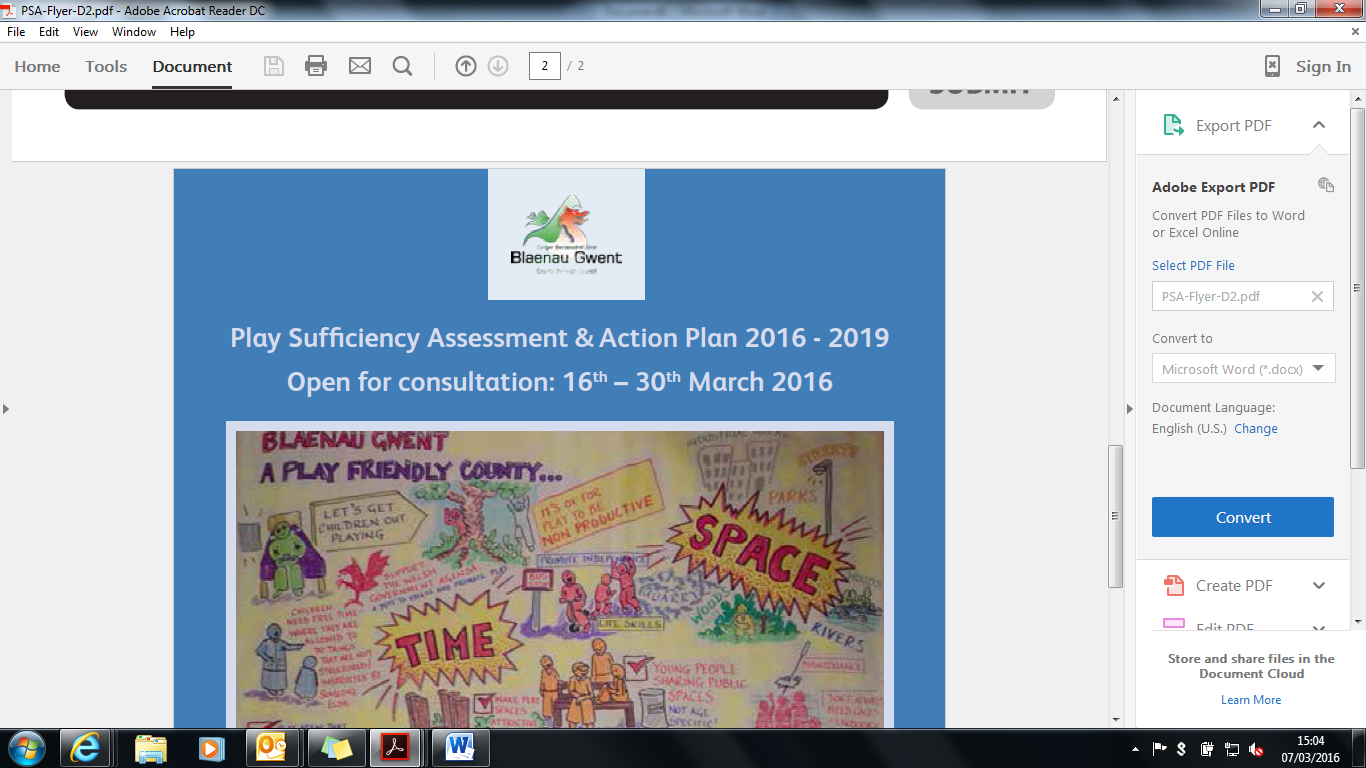 Please return this form with your comments by Wednesday 31st August for the attention of: Sharon Cargill – Play Sufficiency Officer      Tel: 07773 472165        Email to: sharoncargill@blaenau-gwent.gov.ukAfter which final amendments will be made to the PSA for final submission to Welsh Government    Please provide your details:   Name: 						Organisation:  Job role:  Contact no:				 		 Email:  Are you happy for us to contact you to discuss your comments further?   YES          NO  If your comment refers to one specific Matter please tick which area below:A     B     C     D     E     F     G     H     IIf your comment is in relation to the General Comment please tick: If you have any questions, please contact me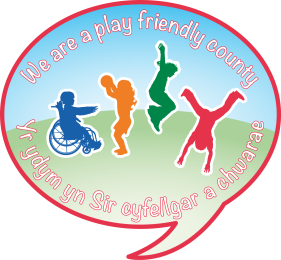 Thanks for your contribution